HCS-3600 MAAS Fuente de Alimentación Digital regulable 1-15 voltios, 0-60 Amperios 

Fuente de alimentación conmutada con display digital regulable, de muy fácil uso. Permite regular tanto el voltaje como el amperaje. 
Dispone de una entrada posterior para realizar control remoto de la fuente. CARACTERISTICAS PRINCIPALES Display digital 
Entrada delantera de hasta 5 amperios 
Entrada posterior de hasta 60 amperios 
Jack para control remoto en parte posterior 
Control para voltios y amperios Protección contra sobrevoltaje 
Protección contra sobrecalentamiento 
Fusible de accesorio rapido (junto a toma de corriente) 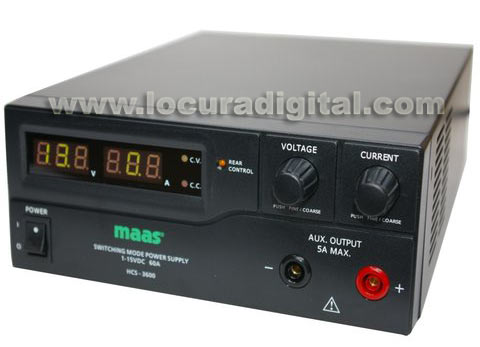 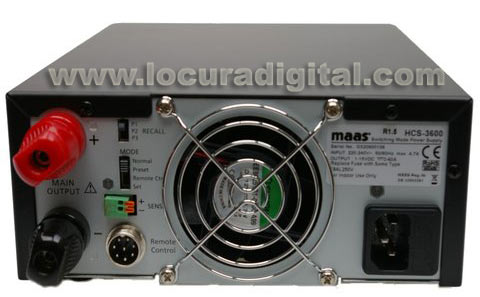 Voltage de entrada (AC): 100 v - 260 v. 
Voltage de salida: regulable de 1 a 15 voltios. 
Amperios: regulable 0-60 Amp. 
Fusible de entrada: 10A 
Dimensiones: 220 x 90 x 275 mm. 
Peso: 3.2 kg. 